SSERC Annual Report 2020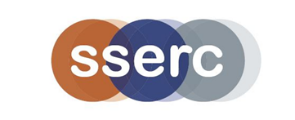 Project Brief for images BackgroundSSERC offers a broad portfolio of services, principally in support of the STEM (Science, Technology, Engineering and Mathematics) areas of the curriculum, which are not available from any other source and which can be broken down into three main strands of activity:-Provision of Professional Learning  for early years, primary and secondary teachers and school and college techniciansThe Advisory ServiceLead Coordination role for STEM Ambassadors in Scotland and broader STEM engagement activities including the Young STEM Leader Programme and the Scottish STEM Placement Programme.Since 2018 SSERC has produced an Annual Report showcasing its achievements in each specific financial year.  The 2018 Annual Report can be found at https://www.sserc.org.uk/wp-content/uploads/2018/10/SSERC-AR-proof-WEB-FINAL.pdf  The 2019 Annual Report can be found at https://www.sserc.org.uk/wp-content/uploads/2019/08/SSERC19-AR-report_A4-web.pdfFor more information about SSERC visit  https://www.sserc.org.uk/Annual Report 2020SSERC is in the process of writing the 2020 Annual Report and is looking for a range of STEM-based images which can be used throughout the document. We are specifically looking for:A single landscaped image that can be featured on the front page of the Annual Report. The landscape image fades in from white at the top, so the main part of the image should be in the centre going towards the bottom of the image.This image should be STEM-related.   The image should able to be reproduced digitally.The image needs to be 3660 x 2400 pixels (which is approx. 31x20cm at 300dpi).A colour or black and white image.The image should not be similar to those currently used to represent STEM, e.g. https://www.bing.com/images/search?q=STEM&form=HDRSC2&first=1&cw=2539&ch=1268SSERC is also looking for a range of other images that can be contained within the report.  These should be:STEM-related.Able to be reproduced digitally.3660 x 2400 pixels (which is approx. 31x20cm at 300dpi).Portrait or landscape in orientation.Able to be resized without losing the clarity or meaning of the original image.Colour or black and white.The image should not be similar to those currently used to represent STEM, e.g. https://www.bing.com/images/search?q=STEM&form=HDRSC2&first=1&cw=2539&ch=1268For the 2020 Annual Report, the bottom panel of each page will be SSERC Gray. In previous years the bottom panel has been orange and then blue, both taken from the SSERC logo colours.When an image is used within the Annual Report, the name of the creator and their school will be acknowledged.The creator of the image selected for the front cover will be awarded a £50 Amazon voucher.  All other images used will have the creator acknowledged. All images should be submitted by 30/6/20Submission of entriesAll entries should be submitted by e-mail to:  competition@sserc.scotEach entry should be accompanied  your first name and surname as well as the name of the school that you attend. All images should be submitted as an attachment to the e-mail. By submitting an entry, you are agreeing that your image may be used by SSERC for the purpose of using within the 2020 SSERC Annual Report.  Additionally  you are agreeing that any image submitted may be used to promote the 2020 SSERC Annual Report via  SSERC social media channels.Submitting an entry means that if your image is selected for use in the 2020 SSERC Annual Report,  you will be acknowledged in that report – ie you full name and the school that you attend.   We may use your name  and image for the purpose of promotion of the 2020 SSERC Annual report  via SSERC social media and for promotion activity linked to this competition. All  personal details, full name,  email address and school attending will be only be used for the purposes of this competition and these details will be removed from electronic storage once the SSERC 2020 Annual Report is published in ealy September 2020. If you require any additional information please email competition@sserc.scot